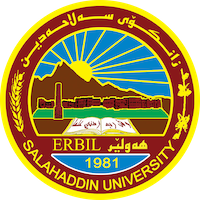      جامعة صلاح الدين - اربيل                            وحدة ضمان الجودة و التطوير المناهج                                                                     في كلية الفنون الجميلة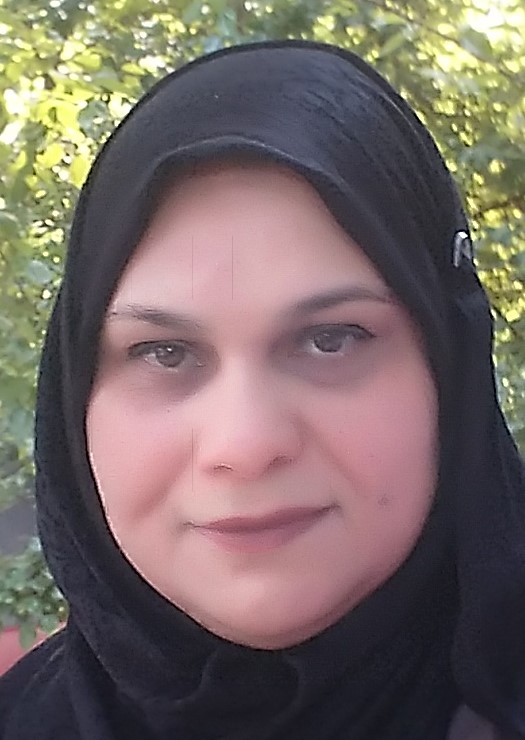 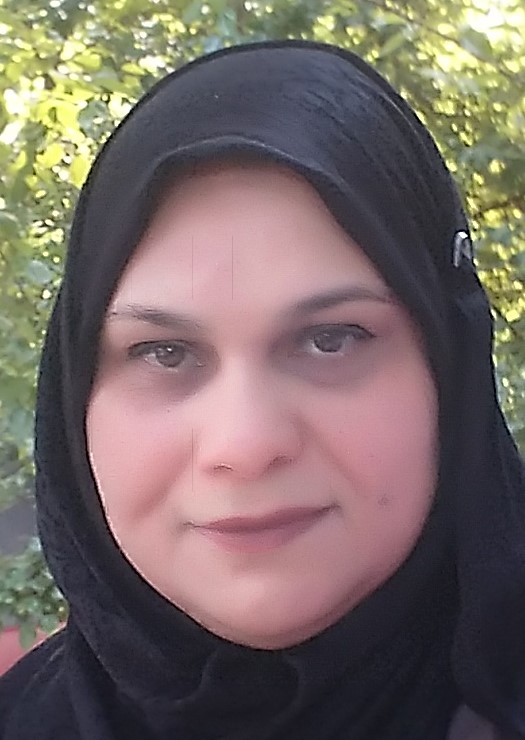 السيرة الذاتيةلعضو هيئة التدريس                       الـبـيـانـات الـشـخـصـيـةالمؤهلات الـعـلـمـيـةالرتبة الأكاديمية:الخبرات العملية:+الانتاج العلمي (المنشور/المقبول للنشر):المؤتمرات والندوات العلمية وورش العمل التي شاركت بها:الكتب المنشورةالجوائز التي تم الحصول عليها:المقررات (المواد) الدراسية التي قمت بتدريسها:الاشراف على رسائل الماجستير او الدكتوراه:الخبرات الفنية:الاسمنعمات محمد رضا حسينالرتبة العلمية الحاليةمدرسمدرسمدرسمدرسمدرسمكان العملجامعة صلاح الدينالقسم الأكاديميكلية الفنون الجميلة كلية الفنون الجميلة كلية الفنون الجميلة التخصص العامالفنون التشكيليةالتخصص الدقيقسيراميكهاتف العمللايوجدالهاتف الخلوي075071066950750710669507507106695البريد الالكترونيNamat hussen@su.edu.krdNamat hussen@su.edu.krdNamat hussen@su.edu.krdNamat hussen@su.edu.krdNamat hussen@su.edu.krdالدرجـةاسم الجامعةبلد التخرجالتخصصتاريخ التخرجبكالوريوسجامعة بغداد     العراقفن السيراميك    1996ماجستيرجامعة بغداد     العراقفن السيراميك    2002دكتوراةالرتبة الاكاديميةتاريخ الحصول على الرتبةالجهة المانحة للرتبةمدرس مساعد 22/3/2006وزارة التعليم العالي والبحث العلمي/ الجامعه المستنصرية مدرس 19/2/2015وزارة التعليم العالي والبحث العلمي / جامعة صلاح الدينأستاذ مساعد أستاذ الوظيفةجهة العملالفترة الزمنيةالفترة الزمنيةالوظيفةجهة العملمنالى	رئيسة فرع السيراميك جامعة صلاح الدين / كلية الفنون الجميلة 20132016عنوان البحثمكان النشربلد النشرالعددالمجلدتاريخ النشر1-جماليات التكوين الخزفي ألجامعه المستنصرية –كلية التربية الأساسيةالعراق582009المعاصر -2-جماليات الملمس في الخزف العراقي الجامعه المستنصرية –كلية الآدابالعراق	10669/6/20093-الرمز الفني في أعمال الخزاف تركي حسين جامعة بغداد –كلية الفنون الجميلة .العراق	5520104-السمات التعبيرية التجريدية في أعمال الخزاف المغترب وسام الحداد ..جامعة الموصل –كلية الفنون الجميلةالعراق	21020125-الرمز الانثوي في الخزف العراقي المعاصر     جامعة صلاح الدين  كلية الفنون الجميلةجامعة صلاح الدين  كلية الفنون الجميلةالعراق	61820146- جمالية المفردة البغدادية في اعمال الخزافة سهام السعودي       كلية الفنون الجميلة /جامعة بغداد.العراق	7120157- الخصائص الجمالية لتقنية الصب في انجاز الاعمال الخزفية          .كلية الفنون التطبيقية /الجامعة التقنية الوسطىالعراق	20168-تداعيات مفهوم الهوية في الخزف الكوردي المعاصر جامعة بابل / كلية الفنون الجميلة العراق	675قبول نشر / 26/12/20229-التنوع الاسلوبي في الخزف الكوردي المعاصر وزارة التربية /مجلة علمية محكمة / مركز البحوث والدراسات التربوية العراق	23062قبول نشر 22/5/2023عنوان البحثاسم المؤتمر/الندوة/ورشة العملمكان انعقاد المؤتمر/الندوة/ورشة العملالتاريخالتنوع الاسلوبي في الخزف المعاصرالتكامل اساس المعرفة جامعة البيان –اربيل -  اقليم كوردستان - العراق7/12/2022الخصائص الجمالية لتقنية الصب في انجاز الاعمال الخزفية  الفن والتكنلوجيا .... تحولات الابداعكلية الفنون التطبيقية /الجامعة التقنية الوسطى25-26-2016التعبيرية التجريدية في أعمال الخزاف المغترب وسام الحداد ..الفن واجهة المجتمع الحضارية جامعة الموصل –كلية الفنون الجميلة24-4-2012عنوان الكتابدار النشرسنة النشرعدد الصفحاتاسم الجائزةالجهة المانحة للجائزةالتاريخاسم المقرر (المادة)العام الجامعيمكان التدريسجداريات  2010- 2011جامعة صلاح الدين / كلية الفنون الجميلة / قسم الفنون التشكيلية / سيراميكفخار عملي (مرحلة اول )- (مرحلة ثاني )2011-20122019-2020جامعة صلاح الدين / كلية الفنون الجميلة / قسم الفنون التشكيلية / سيراميكنحت فخاري (مرحلة ثاني )- (مرحلة ثالث )- (مرحلة رابع )		2010-20112011-20122012-20132013-20142015-20162016-20172017-20182019-2020جامعة صلاح الدين / كلية الفنون الجميلة / قسم الفنون التشكيلية / سيراميككيمياء زجاج 	    2010-20112011-20122012-20132013-20142014-20152015-20162016-20172017-20182019-2020جامعة صلاح الدين / كلية الفنون الجميلة / قسم الفنون التشكيلية / سيراميكخامات                2010-20112011-20122012-20132013-20142014-20152015-20162016-20172017-20182019-2020جامعة صلاح الدين / كلية الفنون الجميلة / قسم الفنون التشكيلية / سيراميكافران وتزجيج2020-2021جامعة صلاح الدين / كلية الفنون الجميلة / قسم الفنون التشكيلية / سيراميكتقنيات الزجاج وترميم واصلاح2021-2022جامعة صلاح الدين / كلية الفنون الجميلة / قسم الفنون التشكيلية / سيراميكاستوديو فخار 2022-2023جامعة صلاح الدين / كلية الفنون الجميلة / قسم الفنون التشكيلية / سيراميكانشاء 2023-2024جامعة صلاح الدين / كلية الفنون الجميلة / قسم الفنون التشكيلية / سيراميكعنوان الرسالةالمرحلةالتاريخاسم المشاركةنوع المشاركةالتاريخ